会場案内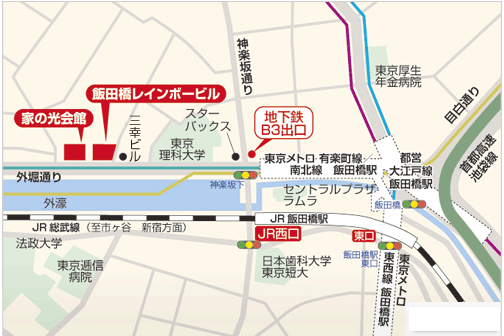 ・・・・・・・・・・・・・・・・・・・・・・・・・・・・・・・・・・・・・・・・・提出先　FAX　03-3268-0635 提出先：東社協　福祉部経営支援担当　行　　　　　　　締切：令和元年8月9日東京都地域公益活動推進協議会はたらくサポートとうきょう参加事業所連絡会（8/27）参加申込書※本連絡会は、東京都地域公益活動推進協議会（以下推進協）の参加法人が対象となります。法人の推進協への参加状況については、東京都地域公益活動推進協議会ホームページの「参加法人」をご覧ください。《参加法人》　https://www.tcsw.tvac.or.jp/koueki/sanka/index.html※参加されていない法人につきましては、参加について法人内でご検討下さい。参加方法等、詳細については、ホームページの「入会のご案内」をご覧ください。《入会のご案内》https://www.tcsw.tvac.or.jp/koueki/gaiyo/nyukai.html　法人名事業所名取りまとめ担当者　取りまとめ担当者　※申込に関するとりまとめ担当者の氏名・所属部署をご記入ください。※申込に関するとりまとめ担当者の氏名・所属部署をご記入ください。※申込に関するとりまとめ担当者の氏名・所属部署をご記入ください。連絡先連絡先℡　　　　　　　　　　　　　　　　FAX℡　　　　　　　　　　　　　　　　FAX℡　　　　　　　　　　　　　　　　FAX参加者情報記入欄参加者情報記入欄所属役職名氏名１１２２３３